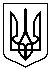 НАЦІОНАЛЬНА КОМІСІЯ, ЩО ЗДІЙСНЮЄ ДЕРЖАВНЕ РЕГУЛЮВАННЯ У СФЕРАХ ЕНЕРГЕТИКИ ТА КОМУНАЛЬНИХ ПОСЛУГТЕНДЕРНА ДОКУМЕНТАЦІЯ з урахуванням порядку та умов здійснення публічних закупівель, відповідно до особливостей затверджених постановою Кабінету Міністрів України від «12» жовтня 2022 р. №1178щодо проведення процедури відкритих торгів на закупівлюДК 021:2015  66510000-8 – страхові послуги (послуги страхування майна)

Київ2023 рікДодаток 1 Тендерної документаціїФорма «Тендерна пропозиція» подається у вигляді, наведеному нижче, на фірмовому бланку (у разі його наявності). Учасник не повинен відступати від даної форми. Страховий платіж (у тому числі ціна за одиницю товару) має бути округлена до двох десяткових знаків після коми.ТЕНДЕРНА ПРОПОЗИЦІЯМи, ______________ (назва учасника) надаємо свою тендерну пропозицію для участі у відкритих торгах на закупівлю ДК 021:2015  66510000-8 – страхові послуги (послуги страхування майна) відповідно до вимог тендерної документації.  Вивчивши тендерну документацію і технічні вимоги, на виконання зазначеного вище, ми, уповноважені на підписання Договору, маємо можливість та погоджуємося виконати вимоги Замовника та Договору на умовах, зазначених у цій пропозиції за наступною ціною:* У разі якщо Учасник не є платником ПДВ, або предмет закупівлі не обкладається ПДВ, або оподатковується за нульовою ставкою, такі пропозиції надаються без врахування ПДВ** найменування зазначається згідно пропозиції переможця.1. Ми погоджуємося дотримуватися своєї пропозиції протягом 90 днів із дати кінцевого строку подання тендерних пропозицій.2. Ми погоджуємося з умовами, що ви можете відхилити нашу чи всі тендерні пропозиції згідно з умовами тендерної документації  та розуміємо, що Ви не обмежені у прийнятті будь-якої іншої пропозиції з більш вигідними для Вас умовами.3. Якщо наша пропозиція буде визначена найбільш економічно вигідною, ми зобов’язуємося підписати договір із замовником не раніше ніж через 5 днів з дати оприлюднення на веб-порталі Уповноваженого органу повідомлення про намір укласти договір про закупівлю, але не пізніше ніж через 15 днів з дня прийняття рішення про намір укласти договір про закупівлю (у випадку обґрунтованої необхідності строк для укладання договору може бути продовжений до 60 днів).___________________	___________________	________________________посада Уповноваженої особи		підпис та печатка (за наявності)	ініціали та прізвище Уповноваженої особиДодаток 2Тендерної документації Інформація та документами, що підтверджують відповідність учасника кваліфікаційним критеріям та іншим вимогам замовникаРозділ І. Перелік документів, що надаються для підтвердження відповідності кваліфікаційним критеріям Замовник встановлює наступний кваліфікаційний критерій:Розділ ІІ. Інші вимогиУчасник у складі тендерної пропозиції надає:1. Довідку в довільній формі,  яка містить відомості про учасника: а) реквізити (місцезнаходження, телефон); б) керівництво (посада, прізвище, ім’я, по батькові); в) інформація про реквізити банківського рахунку;г) ПІБ контактної особи, номер телефону контактної особи учасника.2. Витяг з Єдиного державного реєстру юридичних осіб, фізичних осіб-підприємців та громадських формувань (далі – ЄДР), що містить актуальну інформацію про кінцевих бенефіціарних власників або довідку в довільній формі, яка містить інформацію про засновника та кінцевого бенефіціарного власника учасника, зокрема: назва юридичної особи, що є засновником учасника, її місцезнаходження та країна реєстрації; прізвище, ім’я по-батькові засновника та/або кінцевого бенефіціарного власника, адреса його місця проживання та громадянство. Зазначені документи надаються лише учасниками юридичними особами та лише в період, коли Єдиний державний реєстр юридичних осіб, фізичних осіб – підприємців та громадських формувань, не функціонує. Інформація про кінцевого бенефіціарного власника зазначається в довідці лише учасниками – юридичними особами, які повинні мати таку інформацію в Єдиному державному реєстрі юридичних осіб, фізичних осіб – підприємців та громадських формувань у відповідності до пункту 9 частини 2 статті 9 Закону України «Про державну реєстрацію юридичних осіб, фізичних осіб - підприємців та громадських формувань». 	У разі, якщо учасником закупівлі є громадяни російської федерації/республіка білорусь /юридичні особи, утворені та зареєстровані відповідно до законодавства України, кінцевим бенефіціарним власником, членом або учасником (акціонером), що має частку в статутному капіталі 10 і більше відсотків (далі – активи), якої є громадянин російської федерації/республіка білорусь, крім випадків коли активи в установленому законодавством порядку передані в управління Національному агентству з питань виявлення, розшуку та управління активами, одержаними від корупційних та інших злочинів (на підтвердження надати судове рішення у кримінальному процесі (ухвала слідчого судді, або суду), або згоду самого власника активів), то такий учасник додатково надає належним чином завірену копію посвідки про тимчасове чи постійне місце проживання на території України такого громадянина російської федерації/республіка білорусь, видану у відповідності до Закону України «Про Єдиний державний демографічний реєстр» та документи, що підтверджують громадянство України, посвідчують особу чи її спеціальний статус. 3. Паспорт учасника (для фізичних осіб, у тому числі фізичних осіб-підприємців).4. Облікова картка фізичної особи – платника податків (для фізичних осіб, у тому числі фізичних осіб-підприємців).5. Документи, що підтверджують повноваження щодо підпису документів тендерної пропозиції учасника (виписка з протоколу (рішення) засновника/ів (протокол (рішення) засновника/ів), наказ про призначення (у разі підписання керівником); довіреність, доручення (у разі підписання іншою уповноваженою особою Учасника); або інший документ, що підтверджує повноваження посадової особи учасника на підписання тендерної пропозиції).  Повноваження учасника – фізичної особи підприємця підтверджуються паспортом.6. Документи, що підтверджують повноваження на укладення договору про закупівлю (виписка з протоколу (рішення) засновника/ів (протокол (рішення) засновника/ів), наказ про призначення (у разі підписання керівником); довіреність, доручення (у разі підписання іншою уповноваженою особою Учасника) або інший документ). Повноваження учасника – фізичної особи підприємця підтверджуються паспортом.7. Довідку, складену у довільній формі, яка містить інформацію про технічні, якісні, кількісні характеристики, що підтверджує відповідність тендерної пропозиції Учасника технічним вимогам до предмету закупівлі, (відповідно до Додатку 3 цієї тендерної документації).Розділ ІІІ. Підтвердження відповідності учасника вимогам, визначеним у пункті 47 Особливостей.Учасник процедури закупівлі підтверджує відсутність підстав, визначених пунктом 47 Особливостей (крім крім підпунктів 1 і 7, абзацу чотирнадцятого цього пункту), шляхом самостійного декларування відсутності таких підстав в електронній системі закупівель під час подання тендерної пропозиції.Замовник не вимагає від учасника процедури закупівлі під час подання тендерної пропозиції в електронній системі закупівель будь-яких документів, що підтверджують відсутність підстав, визначених у пункті 47 Особливостей (крім крім підпунктів 1 і 7, абзацу чотирнадцятого цього пункту), крім самостійного декларування відсутності таких підстав учасником процедури закупівлі відповідно до абзацу шістнадцятого цього пункту. Якщо відповідні поля для декларування відсутності підстав для відмови в участі у процедурі закупівлі не реалізовані в електронній системі закупівель, учасник у складі тендерної пропозиції надає довідки (довідку) у довільній формі та/або довідку відповідно до форми, що окремо передбачена у Розділі ІІІ Додатку 2 до цієї тендерної документації (Форма №1 щодо відсутності підстав для відмови в участі у процедурі закупівлі). Якщо учасником процедури закупівлі є об’єднанням учасників – надається документ (довідку) у довільній формі та/або довідку відповідно до форми, що окремо передбачена у Розділі ІІІ Додатку 2 до цієї тендерної документації (Форма №1 щодо відсутності підстав для відмови в участі у процедурі закупівлі) стосовно кожного з учасників об’єднання, які входять до його складу з урахуванням їх резиденства. Форма №1Уповноваженій особі НКРЕКПДовідка про відсутність підстав для відмови в участі у процедурі закупівліМи, /найменування Учасника/ (далі - Учасник), цією довідкою засвідчуємо про відсутність підстав для відмови в участі у процедурі закупівлі, передбачених пунктом 47 Постанови Кабінету Міністрів України від 12 жовтня 2022 р. № 1178 «Про затвердження особливостей здійснення публічних закупівель товарів, робіт і послуг для замовників, передбачених Законом України “Про публічні закупівлі”, на період дії правового режиму воєнного стану в Україні та протягом 90 днів з дня його припинення або скасування».Додаток 3 Тендерної документаціїТехнічні вимогиПослуга має відповідати вимогам, визначеним замовником у технічній специфікації:Перелік майна, що підлягає страхуванню:- Франшиза безумовна за кожним страховим випадком– 0%;- Період страхування – 1 рік;- Страхові ризики: вогонь, стихійні явища, затоплення, протиправних дій третіх осіб;- Страхувальник чи його представництво повинні знаходитись у м. КиївДодаток 4Тендерної документаціїДокументи, що надає переможець процедури закупівліПереможець процедури закупівлі у строк, що не перевищує чотири дні з дати оприлюднення в електронній системі закупівель повідомлення про намір укласти договір про закупівлю, повинен надати замовнику шляхом оприлюднення в електронній системі закупівель документи, що підтверджують відсутність підстав, зазначених у підпунктах 3, 5, 6 і 12 та в абзаці чотирнадцятому пункту 47 Особливостей. Документи, що підтверджують відсутність підстав, визначених пунктами 5, 6, і 12 та абзацом чотирнадцятим пункту 47 Особливостей а саме:Замовник зобов’язаний відхилити тендерну пропозицію переможця процедури закупівлі в разі, якщо той не надав у спосіб, зазначений в тендерній документації, документи, що підтверджують відсутність підстав, визначених пунктом 47 Особливостей.2. Переможець торгів у строк, що не перевищує чотири дні з дати оприлюднення на веб-порталі Уповноваженого органу повідомлення про намір укласти договір, повинен надати тендерну пропозицію приведену у відповідність до показників за результатами проведеного аукціону. Ціна за результатами аукціону (у тому числі ціна за одиницю) має бути округлена до двох десяткових знаків після коми.Переможець може не завантажувати вищезазначений документ у разі, якщо остаточна та первинна пропозиції, зафіксовані електронною системою закупівель, співпадають.УВАГА РЕКОМЕНДАЦІЯ*:З урахуванням вимог цієї тендерної документації, переможцю процедури, на виконання вимог пункту 47 Особливостей, необхідно надати замовнику документ(и) (окрім тих, що передбачені цією тендерною документацією), що підтверджує(ють) відсутність підстав, визначених підпунктом  3 пункту 47 Особливостей (витяг або Інформаційна довідка з Єдиного державного реєстру осіб, які вчинили корупційні або пов’язані з корупцією правопорушення), шляхом оприлюднення його (їх) в електронній системі закупівель. *Рекомендація не є вимогою тендерної документації. Додаток 5Тендерної документації Проект договоруДОГОВІР № добровільного страхування майнам. Київ								         «__»__________ 2023 рокуСТРАХУВАЛЬНИК: Національна комісія, що здійснює державне регулювання у сферах енергетики та комунальних послуг (неприбуткова організація) в особі керівника апарату Кострикіна Олега Валерійовича, який діє на підставі Закону України «Про Національну комісію, що здійснює державне регулювання у сферах енергетики та комунальних послуг» та  наказу НКРЕКП від 02.04.2020 № 69-к «Про призначення Кострикіна О.В.», з однієї сторони,СТРАХОВИК: ____________________________________________________________ в особі _____________________________________________, який/яка діє на підставі ______________________________________________________, з другої сторони, які разом надалі іменуються  Сторони, а кожна окремо – Сторона, відповідно до Закону України «Про страхування» уклали цей договір страхування, надалі – Договір, про таке.1. ПРЕДМЕТ ДОГОВОРУ1.1. Предметом цього Договору є страхування майна, а саме: майнові інтереси Страхувальника, пов’язані з володінням та \ або користуванням, та \або розпорядженням майном (майновим об’єктом), що застраховане за цим Договором і зазначене у Переліку майна, що підлягає страхуванню (Додаток 1 до Договору). Код ДК – 021:2015:66510000-8 (страхові послуги).1.2. За Договором підлягає страхуванню нерухоме майно, а саме: нежитлові приміщення, включаючи невід’ємні інженерні комунікації відповідно до технічної документації. Невід’ємними інженерними комунікаціями  вважаються типові  системи водо-, газо-, теплопостачання, каналізації та опалювання, електрообладнання з фурнітурою (включаючи електропроводку), телефонні мережі та інші з’єднувальні кабелі тощо.1.3. Характеристика майна, що підлягає страхуванню; підстави користування цим майном; місцезнаходження, назва вигодонабувача, а також страхові вартість, тариф, платіж, зазначені в Додатку 1, який є  невід’ємою частиною Договору.1.4. Підставою користування об’єктами оренди є договори оренди, які є чинними та продовженими відповідно до пункту 5 постанови Кабінету Міністрів України «Про особливості оренди державного та комунального майна у період воєнного стану» від 27.05.2022 № 634, зазначені в Додатку 1, який є  невід’ємою частиною Договору.1.5. Сума Договору становить   ____________________  з ПДВ, __________________ без ПДВ, ПДВ __________________, і складається із суми страхових платежів за кожним майновим об’єктом, що підлягає страхуванню за Договором, які зазначені в Додатку 1 до Договору.1.6. Сума страхового платежу, зазначена в Додатку 1 до Договору, підлягає сплаті протягом 7 (семи) робочих днів з дати укладення Договору. Терміни2.1. Правила – правила страхування, що встановлюються страховиком самостійно відповідно до вимог Закону України «Про страхування».2.2.Інші терміни за Договором використовуються в значеннях, наведених у Законі України «Про страхування».3. Права та обов’язки Сторін і відповідальність за невиконання або неналежне виконання умов Договору3.1. За невиконання або неналежне виконання своїх обов’язків за Договором  Сторони несуть відповідальність згідно з чинним законодавством України.3.2. Страхувальник має право: призначити Вигодонабувача та змінювати його до настання страхового випадку; у разі настання страхового випадку одержати Страхове відшкодування в порядку, передбаченому Договором;  ініціювати внесення змін та доповнень до  Договору з урахуванням умов п. 9.1 – 9.4 Договору;  звернутися до Страховика з письмовою заявою у разі втрати Договору в період його дії та отримати дублікат;  оскаржити відмову Страховика у здійсненні страхової виплати в судовому порядку.3.3. Страхувальник зобов'язаний: ознайомитися з умовами Договору та Правилами; своєчасно та в повному обсязі сплачувати страхові платежі;під час укладання Договору  та протягом його дії надавати Страховику інформацію  про всі відомі йому обставини, що мають істотне значення для оцінки ступеня страхового ризику (в тому числі такі, які протягом дії Договору змінилися настільки, що, якби вони були відомі під час укладання Договору, то Договір взагалі не був би укладений Страховиком чи був би укладений на умовах, що  значно відрізнялися б серед них:факти настання збитків Страхувальника, причиною яких були події, аналогічні подіям, на випадок настання яких укладається Договір, що виникали до укладення Договору;знос, перебудова чи переустаткування будівель, ведення будівельних, ремонтних, монтажних робіт на несучих конструктивних елементах застрахованих будівлі (приміщення) або споруди;усунення чи заміна на менш надійні охоронні засоби, зміна умов збереження майна, обумовлених  під час укладення Договору;наявність приміщень, що безпосередньо межують з місцем страхування (зверху, знизу чи збоку), що використовуються час від часу чи не використовується протягом тривалого періоду;припинення діяльності Страхувальника чи призупинення її на визначений час.забезпечити безперебійне функціонування всіх охоронних та пожежних систем і пристроїв, що були в наявності при укладанні Договору, а в разі виходу їх із ладу і не функціонування повідомити Страховика протягом двох робочих днів про терміни такого не функціонування та відновлення робочого стану в цілях врахування цих обставин у разі настання страхового випадку і сплати Страхового відшкодування згідно з умовами Договору;використовувати майно за прямим його призначенням, утримувати та користуватись ним відповідно до правил пожежної безпеки та інструкцій з експлуатації; повідомити Страховика про інші діючі договори страхування щодо застрахованого  майна; сповіщати Страховика про всі випадки одержання компенсації, повернення чи відновлення третіми особами знищеного чи пошкодженого майна та повернути Страховику протягом 15 робочих днів отримане Страхове відшкодування (чи його відповідну частину), якщо виявиться така обставина, що за Договором, Правилами чи законом цілком або частково позбавляє Страхувальника (або Вигодонабувача) права на Страхове відшкодування;передати Страховику всі документи та докази і повідомити йому всі відомості, необхідні для здійснення Страховиком права вимоги до особи, винної в настанні страхового випадку.3.4. Страховик має право:перевіряти стан застрахованого майна під час укладання та дії Договору;у разі настання події, що може бути визнана страховим випадком, провести огляд місця події, в тому числі фото- та відеозйомку, і скласти акт огляду;надсилати запити до компетентних органів з питань, пов'язаних із розслідуванням причин і визначенням розміру заподіяного збитку, або самостійно проводити розслідування з метою з’ясування причин та обставин страхового випадку;брати участь у  заходах щодо збереження  і рятування застрахованого майна, а також спрямованих на зменшення збитків. Зазначені дії Страховика не є підставою для визнання з боку Страховика страхового випадку;за власною ініціативою і за власні кошти розпочати розслідування обставин настання події, що може бути визнана страховим випадком, залучати експертів до розслідування обставин настання такої події та її наслідків. Зазначені дії Страховика не є підставою для визнання Страховиком страхового випадку;відстрочити здійснення страхової виплати у разі, якщо:не повністю з’ясовано обставини події, яка може бути визнана страховим випадком, та розмір збитків – до з’ясування таких  обставин;Страховик має вмотивовані сумніви в дійсності документів, що підтверджують страховий випадок до підтвердження дійсності таких документів, але в будь-якому разі на термін, що не перевищує шести місяців з дня подання заяви про страхову виплату;обставини страхового випадку перебувають на розгляді суду  до одержання Страховиком рішення суду, що набуло законної сили;за фактом події, яка може бути визнана страховим випадком, проводиться досудове слідство або порушено кримінальну справу - до закінчення (тимчасового призупинення) досудового слідства або винесення судом вироку з кримінальної справи і надання Страховику відповідних документів;відмовити Страхувальнику у виплаті Страхового відшкодування або зменшити його розмір у випадках, передбачених в розділі 8 Договору та інших положеннях Договору;ініціювати внесення змін та доповнень до  Договору відповідно до умов п. 9.1 – 9.4  Договору; достроково припинити дію Договору з моменту збільшення ризику та повернути Страхувальнику страховий платіж за період, що залишився до закінчення дії Договору, з вирахуванням нормативних витрат на ведення справи та фактичних виплат Страхового відшкодування, здійснених за Договором.3.5. Страховик зобов'язаний:ознайомити Страхувальника з умовами Договору та Правил;у разі настання страхового випадку здійснити виплату Страхового відшкодування у передбачений Договором строк. Страховик несе відповідальність за несвоєчасне здійснення Страхового відшкодування шляхом сплати Страхувальнику пені у розмірі 0,1% простроченого платежу за кожний день прострочення, але не більше від подвійної облікової ставки НБУ, чинної в період, за який нараховано пеню;за заявою Страхувальника у разі здійснення ним заходів, що зменшили страховий ризик;тримати в таємниці відомості про Страхувальника та його майновий стан, за винятком випадків, передбачених законодавством України.4. Дії Страхувальника У РАЗі настаннЯ страхового випадку4.1. У разі настання події, що за умовами Договору може бути визнана страховим випадком, Страхувальник зобов’язаний:негайно сповістити про це Страховика та  не пізніше 2-х робочих днів із дня настання події подати  письмову заяву про страхову виплату;негайно вжити можливих заходів щодо порятунку майна, запобігання подальшому пошкодженню й усунення причин, що сприяють виникненню додаткового збитку, у т.ч. забезпечити охорону пошкодженого майна і виконувати всі інструкції, отримані від Страховика;негайно заявити про подію у відповідні компетентні державні органи (Міністерство внутрішніх справ, Державну службу України з надзвичайних ситуацій, аварійно-рятувальну службу тощо);зберегти до прибуття Страховика чи його уповноваженого представника та пред'явити пошкоджене майно чи залишки від нього в тому вигляді, в якому воно було після події. Зміна картини збитку припустима тільки в разі, якщо це диктується письмовими вказівками державних органів, розуміннями безпеки, зменшенням розміру збитку;забезпечити представнику Страховика можливість безперешкодного огляду пошкодженого майна та фіксування  картини події за допомогою фото-, відеозйомки, з'ясування причин, розмірів збитку, а також забезпечити участь представника Страховика в будь-яких комісіях, створюваних для встановлення причин і визначення розміру збитку;надати Страховику документи відповідно до умов розділу 5 Договору.5. Перелік документів, необхідних для підтвердження настання страхового випадку та ВИЗНАЧЕННЯ РОЗМІРУ ЗБИТКУ5.1. У разі пошкодження, загибелі чи втрати застрахованого майна для прийняття рішення щодо причин, наслідків та визнання або невизнання події страховим випадком, визначення розміру збитків Страхувальника (або Вигодонабувача), розрахунку суми Страхового відшкодування Страхувальник (або Вигодонабувач) повинен надати Страховику  такі  документи:заява про страхову виплату;Договір;документи, що підтверджують майновий інтерес Страхувальника (або Вигодонабувача) у загиблому (знищеному) та /або пошкодженому майні, а саме: чинний договір договір оренди;перелік загиблого, пошкодженого чи втраченого майна;документи, які підтверджують розмір заподіяних збитків;документи (балансові звіти та інші форми звітності, в тому числі статистичної; рахунки, квитанції та інші первинні документи, що мають відношення до застрахованого майна), що підтверджують вартість застрахованого майна;документи, які підтверджують необхідні  витрати на відновлення, ремонт або заміну майна, якому заподіяно збиток;висновок щодо факту, обставин, причин настання та характеру збитків від державних установ (у всіх випадках, коли це можливо) та/або інших компетентних органів (пожежного нагляду; органів гідрометслужби або сейсмослужби, органів внутрішніх справ України, органів МНС або інших установ і організацій та  ін.) на вимогу Страховика;висновок ремонтно-відновлювальних служб про час, місце, причини та розмір збитків, якщо збиток заподіяний  внаслідок пошкодження  майна рідиною;фотографії пошкодженого та/або знищеного майна; експертний висновок про  вартість пошкодженого майна, яке залишилось після Страхової події, на вимогу Страховика;інші документи на запит Страховика, що стосуються факту та обставин настання Страхового випадку. 5.2. Зазначені у п. 5.1 Договору документи або визначені Страховиком залежно від характеру збитку надаються Страховику у формі: оригіналів, нотаріально засвідчених копій або ксерокопії за умови надання Страховику можливості звірки цих копій з оригіналами.6. Визначення розміру страхового відшкодування/ страхової виплати6.1. Страхове відшкодування за Договором визначається Страховиком після отримання від Страхувальника заяви про страхову виплату і документів, що підтверджують факт настання страхового випадку, розмір, причини та обставини завданого збитку, зазначених у пункті 5.1. Договору.6.2. Розмір Страхового відшкодування визначається:у разі загибелі, втрати застрахованого нерухомого майна – у розмірі страхової вартості визначеною у розмірі зазначеної у Додатку 1 до Договору;у разі пошкодження застрахованого нерухомого майна – у розмірі поточної вартості витрат на відтворення з урахуванням ступеня, характеру пошкодження, зафіксованого у відповідному акті огляду знищеного або пошкодженого майна, але не більше від страхової вартості визначеною у розмірі зазначеної у Додатку 1 до Договору.6.3. Витрати на відтворення включають:вартість матеріалів і запасних частин для ремонту;вартість  ремонтних робіт;вартість доставки матеріалів до місця ремонту; інші видатки, необхідні для відновлення застрахованого майна до того стану, в якому воно знаходилося безпосередньо перед настанням страхового випадку.6.4. Розмір витрат на відтворення визначається за цінами на матеріали, запасні частини, вартістю доставки матеріалів, запасних частин до місця проведення робіт та оплатою ремонтних робіт на підставі:калькуляції витрат на відтворення, складеної Страховиком, або калькуляції за висновком (актом) експертизи чи кошторису на ремонтні роботи, наряду-замовлення та інших документів, з якими згоден Страховик, або актів виконаних робіт, рахунків за фактично виконаний ремонт пошкодженого майнового об’єкта організацією/ фірмою, узгодженою зі  Страховиком , яка виконала ремонтні  роботи.6.5. До вартості витрат на відтворення не включаються:витрати, пов’язані з поліпшенням застрахованих майнових об’єктів Страхувальника та/ або третіх осіб;витрати на тимчасовий, допоміжний ремонт;витрати на терміновість;інші витрати, здійснені понад необхідні.Якщо витрати на відтворення, з урахуванням вартості залишків, придатних для подальшого використання, дорівнюють або перевищують вартість майнового об’єкта безпосередньо перед настанням страхового випадку, об’єкт вважається загиблим.6.6. Розмір суми, необхідної для придбання майна, подібного за функціональними та вартісними характеристиками до застрахованого, з урахуванням особливостей фізичного стану (зносу) майна на момент настання страхового випадку, визначається виходячи із середньоринкових цін на таке майно на момент настання страхового випадку на підставі:висновку (акта) експертизи, з яким згоден Страховик, або за домовленістю між Страховиком та Страхувальником.Якщо страхова сума виявиться більшою від вартості майна, прийнятого на страхування, Договір діє у тій частині страхової суми, що не перевищує його вартості, а сплачена зайва частина страхової премії поверненню не підлягає.Якщо на момент страхового випадку виявиться, що  страхова сума є меншою від вартості майна, прийнятого на страхування, Страховик  зобов'язаний відшкодувати Страхувальнику (Вигодонабувачу) понесені збитки пропорційно відношенню страхової суми, встановленої для такого майна в Договорі, до вартості майна.Якщо протягом дії Договору  вартість застрахованого майна збільшилася, то Страховик несе зобов’язання пропорційно відношенню страхової суми, встановленої для такого майна в Договорі, до нової вартості майна.6.7. За кожним страховим випадком у разі пошкодження, загибелі чи втрати майнових об’єктів, Страхове відшкодування виплачується Страховиком за вирахуванням розміру безумовної франшизи, визначений у Договорі.6.8. Якщо на момент страхового випадку щодо об’єкта страхування діяли також інші договори страхування, Страховик виплачує Страхове відшкодування в розмірі частки розрахованого Страхового відшкодування за страховим випадком, яка визначається як відношення страхової суми, встановленої Договором, до сукупної страхової суми за всіма укладеними договорами страхування, за якими мають бути здійснені виплати Страхового відшкодування за цим страховим випадком.7. Умови виплати страхового відшкодування7.1. Виплата Страхового відшкодування здійснюється Страховиком згідно з Договором та законодавством України на підставі заяви Страхувальника і страхового акта, який складається Страховиком або уповноваженою ним особою у формі, що визначається Страховиком.7.2. Страховий акт складається Страховиком або уповноваженою ним особою протягом 30 днів після отримання Страховиком усіх необхідних документів, зазначених у розділі 5 Договору, що підтверджують причини настання страхового випадку і розмір збитку.7.3. Страхове відшкодування виплачується протягом 10-ти робочих днів з дати складання страхового акта.7.4. Рішення про відмову у виплаті Страхового відшкодування приймається Страховиком протягом  30 днів після отримання Страховиком від Страхувальника усіх необхідних документів, зазначених у розділі 5 Договору, що підтверджують причини і розмір збитку, та повідомляється Страхувальнику в письмовій формі з обґрунтуванням причин відмови протягом десяти робочих днів з дня його прийняття.7.5. У випадку виникнення спорів між Сторонами про причини настання страхового випадку і розмір збитку кожна зі Сторін має право зажадати проведення експертизи. Експертиза проводиться за рахунок Сторони, що зажадала її проведення. У випадку якщо за результатами експертизи буде встановлено, що відмова Страховика у виплаті Страхового відшкодування була не обґрунтована, Страховик бере на себе частку витрат на експертизу, що відповідає співвідношенню суми, у виплаті якої було спочатку відмовлено, і суми відшкодування, виплаченої після проведення експертизи. Якщо Страхувальник зажадав проведення експертизи, то витрати на її проведення по випадках, визнаним після її проведення не страховими, відносяться на рахунок Страхувальника.7.6. Після сплати Страхового відшкодування за пошкоджене, загибле чи втрачене Застраховане майно до Страховика переходить, у межах виплаченої суми, право вимоги до особи, відповідальної за нанесення збитку. Якщо Страхувальник (або Вигодонабувач) відмовився від свого права вимоги до особи, відповідальної за збитки, чи здійснення цього права стало неможливим з вини Страхувальника (або Вигодонабувача), Страховик звільняється від зобов’язань сплатити Страхове відшкодування повністю чи у відповідній частині та має право вимагати повернення виплаченої суми Страхового відшкодування. Якщо Страхувальник чи Вигодонабувач одержали відшкодування збитку від третіх осіб, Страховик виплачує лише різницю між сумою, що підлягає виплаті за умовами Договору, і сумою, отриманою від третіх осіб. Якщо Страховиком здійснено виплату Страхового відшкодування, то розмір виплат страхових відшкодувань щодо застрахованого майнового об’єкта за наступними страховими випадками обмежується сумою, що дорівнює різниці між страховою сумою за застрахованим майновим об’єктом та розміром виплаченого Страхового відшкодування за цим майновим об’єктом. 7.7. Страхувальник (або Вигодонабувач) зобов’язаний повернути Страховику виплачену суму Страхового відшкодування, якщо протягом установлених законодавством України строків позовної давності виявиться така обставина, яка є підставою для відмови у виплаті Страхового відшкодування.8. Підстави для відмови у здійсненні страхової виплати та обмеження страхування8.1. Підставою для відмови Страховика у здійсненні страхової виплати є:навмисні дії осіб, що перебувають із Страхувальником та Вигодонабувачем у трудових відносинах, їх уповноважених представників, спрямовані на настання страхового випадку. Зазначена норма не поширюється на дії, пов'язані з виконанням ними громадянського чи службового обов'язку, в стані необхідної оборони (без перевищення її меж) або захисту майна, життя, здоров'я, честі, гідності та ділової репутації. Кваліфікація цих дій встановлюється відповідно до законодавства України;вчинення особами, що перебувають із Страхувальником та Вигодонабувачем у трудових відносинах, їх уповноваженими представниками  умисного злочину, що призвів до страхового випадку; порушення Страхувальником умов пожежної й охоронної безпеки, інших встановлених правил та нормативів використання і збереження майна, умов технологічних процесів, техніки безпеки, що призвело до загибелі, пошкодження чи втрати  застрахованого майна;подання Страхувальником свідомо неправдивих відомостей про об'єкт страхування або про факт настання страхового випадку; неповідомлення Страхувальником Страховика під час укладання Договору про факти настання збитків Страхувальника, причиною яких були події, аналогічні подіям, на випадок настання яких укладено Договір та які виникали до його укладення; невиконання Страхувальником своїх обов'язків, викладених у  п. 3.3 Договору;якщо у випадку пошкодження чи знищення внаслідок протиправних дій третіх осіб слідчими органами відмовлено у порушенні кримінальної справи або якщо порушену кримінальну справу закрито за відсутністю складу злочину;інші випадки, передбачені законодавством України. 8.2. Не підлягає відшкодуванню збиток Страхувальника, що виник внаслідок: будь-яких воєнних дій, у тому числі громадянської війни, інтервенції, збройних конфліктів як з оголошенням, так і без оголошення війни, незалежно від кількості людей, що беруть участь у них;внутрішніх громадських заворушень, революцій, відділення територій, громадського повстання, заколоту, путчу, бунту, державного перевороту, страйків, локаутів;прямих  або побічних наслідків терористичних актів, згідно Правил, включаючи пошкодження або знищення майна  від пожежі або вибуху, прямо чи побічно з цим пов'язаних;впливу ядерної енергії в будь-якій формі;розпоряджень військової чи цивільної влади, конфіскації, реквізиції, примусової націоналізації;впливу водяної пари, конденсату, відпрівання, зносу, корозії, окислювання, гниття й інших властивих застрахованому майну якостей, а також пошкодження шкідниками, цвіллю, плісенню, грибком;знищення або пошкодження електричного устаткування (включаючи електропроводку), в тому числі, яке стало джерелом пожежі або вибуху в результаті порушення ізоляції, короткого замикання, замикання в обмотці, замикання на корпус або на землю, іскріння, відмовлення вимірювальних, регулюючих приладів і приладів, що гарантують безпеку; несанкціонованого переобладнання газоопалювальної системи, систем водо-, енергопостачання, каналізації та перебудови конструктивних елементів застрахованого нерухомого майна;пошкодження або знищення застрахованого майна: внаслідок ведення будівельних, ремонтних, монтажних робіт у застрахованій будівлі  (приміщенні) або споруді, а також у будівлі (приміщенні) або споруді, у якому знаходиться застраховане майно, та/абовнаслідок проведення зварювальних або інших подібних робіт у місцях, спеціально не призначених для проведення таких робіт, або проведення таких робіт без спеціальних дозволів відповідних служб (органів), якщо інше письмово не погоджено зі Страховиком;руйнування  будівель (споруд) або їх частин, якщо руйнування не викликане страховим випадком;обвалу чи просідання  ґрунту, що сталися в результаті проведення земляних робіт або будь-якої іншої діяльності людини;  неготовності до експлуатації будівель і майна, що знаходиться в цих будівлях. Будівля вважається не готовою до експлуатації, якщо не закінчене будівництво чи ремонт даху, зовнішніх стін, цілком не закриті віконні і дверні прорізи і не розібрано будівельне риштування й огородження;використання та встановлення машин і устаткування під час будівництва і монтажних робіт;навмисних дій або необережності, недбалості Страхувальника, Вигодонабувача чи їх представників, штатного персоналу та третіх осіб, які відповідно до договорів зі Страхувальником несуть зобов’язання щодо збереження застрахованого майна;забруднення або зараження довкілля, а також виникнення будь-якої відповідальності перед третіми особами;нез’ясовного зникнення майна;попадання в середину будівлі води під час зливи, граду, снігу через незачинені вікна, двері та інші технічні отвори, якщо ці отвори або прорізи не виникли внаслідок подій, на випадок настання яких укладено Договір, а також якщо такі отвори та прорізи виникли у результаті технічних недоліків конструктивних елементів будівель та споруд.8.3. Страховик не  відшкодовує будь-які збитки Страхувальника,  заподіяні майну, проданому або переданому в повне господарське відання або оперативне управління третій особі, що не є Вигодонабувачем.8.4. За Договором не відшкодовуються будь-які випадки заподіяння моральної шкоди. 9. Порядок зміни і припинення дії Договору9.1. Договір може бути змінений чи доповнений тільки за обопільною згодою Сторін шляхом укладання додаткової угоди до Договору, що стає невід’ємною частиною Договору.9.2. Договір укладається відповідно до Цивільного кодексу України та Господарського кодексу України з урахуванням положень статті 41 Закону України «Про публічні закупівлі» (крім частин другої – п’ятої, сьомої – дев’ятої цієї статті) та постанови КМУ від 12 жовтня 2022 року №1178 «Про затвердження особливостей здійснення публічних закупівель товарів, робіт і послуг для замовників, передбачених Законом України “Про публічні закупівлі”, на період дії правового режиму воєнного стану в Україні та протягом 90 днів з дня його припинення або скасування».9.3. Істотні умови Договору про закупівлю не можуть змінюватися після його підписання до виконання зобов'язань Сторонами у повному обсязі, крім випадків передбачених Законом України «Про публічні закупівлі» та з урахуванням постанови КМУ № 1178 «Про затвердження особливостей здійснення публічних закупівель товарів, робіт і послуг для замовників, передбачених Законом України «Про публічні закупівлі», на період дії правового режиму воєнного стану в Україні та протягом 90 днів з дня його припинення або скасування».9.4.Розгляд питання про внесення змін і доповнень до Договору здійснюється на письмову вимогу будь-якої зі Сторін протягом 10 днів з дати отримання іншою Стороною такої вимоги.У разі недосягнення згоди щодо внесення до Договору змін і доповнень Сторона, яка ініціювала внесення цих змін, може вимагати дострокового припинення дії Договору в порядку, встановленому Договором. 9.5. Договір припиняється у разі:закінчення терміну дії Договору; виконання Страховиком зобов’язань перед Страхувальником у повному обсязі; ліквідації Страховика у порядку, встановленому законодавством України;прийняття судового рішення про визнання Договору недійсним – з дати, зазначеної в рішенні суду;в інших випадках, передбачених законодавством України.9.6. Дію Договору  може бути припинено на вимогу Страхувальника або Страховика.Про намір достроково припинити дію цього Договору будь-яка Сторона зобов’язана письмово повідомити другу Сторону не пізніше як за 30 днів до дати припинення дії Договору. 9.7. Спори, що виникають за Договором під час його дії, вирішуються Сторонами шляхом переговорів, а у разі недосягнення згоди – в судовому  порядку відповідно до   законодавства  України.9.8. Договір складений у двох примірниках, що мають однакову юридичну силу, по одному для кожної зі Сторін.10. ІНШІ УМОВИ ДОГОВОРУ10.1. Договір набуває чинності з дати підписання і діє з 00 годин 00 хвилин дня, наступного за днем надходження на рахунок Страховика страхового платежу, зазначеного                             в п. 1.4, до 31 грудня 2023 року, але у будь-якому випадку до повного виконання Сторонами всіх зобов'язань за цим Договором. 10.2. Строк надання послуг за Договором зазначається в Додатку 1 до Договору окремо за кожним страховим об’єктом, що підлягає страхуванню.10.3. Страхувальник відповідно до Закону України «Про захист персональних даних» дає згоду на здійснення обробки своїх персональних даних з метою реалізації цивільно-правових та адміністративно – правових відносин у обсязі та на строк, що необхідні для реалізації мети, а також на передачу своїх персональних даних третім особам та/або розпорядникам, які залучаються Страховиком;засвідчує, що ознайомлений зі ст. 8 вказаного закону щодо своїх прав як суб’єкта персональних даних та підтверджує, що повідомлений про включення інформації про нього до бази персональних даних Страховика.10.4. Керуючись ст. 18 Закону України «Про фінансові послуги та державне регулювання ринків фінансових послуг» при укладанні Договору Страховик проводить заходи з ідентифікації особи Страхувальника, його представника та Вигодонабувача в порядку, передбаченому законодавством України та внутрішніми документами Страховика, на підставі наданих Страхувальником оригіналів документів, копій документів, посвідчених нотаріально, або копій документів, що засвідчені підприємством (установою, організацією), яке їх видало. При наданні фінансових послуг Страховик має право витребувати, а Страхувальник зобов’язаний надати документи та передбачені законодавством відомості, необхідні для з’ясування його особи його представника та Вигодонабувача. Реквізити та підписи сторінДодаток 1до Договору добровільного страхування майна № ________________ від ____.________2023 рокуПерелік майна, що підлягає страхуванню	Додаток 6Тендерної документаціїУповноваженій особі НКРЕКПЛист-згода з проектом договору       (Назва учасника)  _____, як учасник відкритих торгів на закупівлю ознайомились з проектом договору, який наведений в Додатку 5 Тендерної документації, та гарантуємо свої зобов’язання за ним.___________________	___________________		________________________посада Уповноваженої особи		підпис та печатка (за наявності)		ініціали та прізвище Уповноваженої особиЗАТВЕРДЖЕНОПротокольним рішенням (протоколом)уповноваженої особи з питань організації та проведення публічних закупівель Національної комісії, що здійснює державне регулювання у сферах енергетики та комунальних послуг від 17.10.2023 року № 34Уповноважена особа____________ Віктор НІКОЛАЙЧУКРозділ I. Загальні положенняРозділ I. Загальні положенняРозділ I. Загальні положення1.Терміни, які вживаються в тендерній документаціїДокументацію розроблено відповідно до вимог Закону України «Про публічні закупівлі» (далі — Закон) та Постанови Кабінету Міністрів України від 12 жовтня 2022 р. № 1178 «Про затвердження особливостей здійснення публічних закупівель товарів, робіт і послуг для замовників, передбачених Законом України “Про публічні закупівлі”, на період дії правового режиму воєнного стану в Україні та протягом 90 днів з дня його припинення або скасування» (далі — Особливості). Терміни, які використовуються в цій документації, вживаються у значенні, наведеному в Законі та Особливостях.2.Інформація про замовника торгів2.1повне найменування Національна комісія, що здійснює державне регулювання у сферах енергетики та комунальних послуг (далі – Замовник)2.2місцезнаходження вул. Сім’ї Бродських, . Київ, 03057, Україна2.3посадова особа замовника, уповноважена здійснювати зв'язок з учасниками - з організаційних питань та технічних питань – Ніколайчук Віктор Володимирович, заступник директора департаменту – начальник відділу експлуатації та енергетичного менеджменту; вул. Сім’ї Бродських, 19, м. Київ; тел. (044) 204-70-04, e-mail: nikolaichuk@nerc.gov.ua3.Процедура закупівліВідкриті торги з особливостями4.Інформація про предмет закупівлі 4.1назва предмета закупівліДК 021:2015  66510000-8 – страхові послуги (послуги страхування майна)4.2опис окремої частини (частин) предмета закупівлі (лота), щодо якої можуть бути подані тендерні пропозиціїЗакупівля здійснюється щодо предмету закупівлі в цілому4.3місце, кількість, обсяг поставки товарів (надання послуг, виконання робіт)Місце надання послуги наведено в Додатку 3 цієї тендерної документації. - м. Київ, вул. Сім’ї Бродських, 19 (офіс) - кількість – одна послуга - обсяг надання послуг – наведено в Додатку 3 цієї тендерної документації.4.4строк поставки товарів (надання послуг, виконання робіт)протягом 5 (п’яти) робочих днів з дати підписання договору5.Недискримінація учасниківУчасники (резиденти та нерезиденти) всіх форм власності та організаційно-правових форм беруть участь у процедурах закупівель на рівних умовах.6.Інформація про валюту, у якій повинно бути розраховано та зазначено ціну тендерної пропозиції Валютою тендерної пропозиції є національна валюта України - гривня.Ціна тендерної пропозиції повинна бути визначена з урахуванням усіх податків, зборів, обов’язкових платежів (з ПДВ, (без ПДВ - якщо учасник не є платником ПДВ або предмет закупівлі не обкладається ПДВ або оподатковується за нульовою ставкою).НЕ приймається до розгляду тендерна пропозиції, ціна якої є вищою, ніж очікувана вартість предмета закупівлі, визначена в оголошенні про проведення цих відкритих торгів.7.Інформація про мову (мови), якою (якими) повинні готуватися тендерні пропозиції Документи, що мають відношення до тендерної пропозиції, і готуються безпосередньо учасником, складаються українською мовою крім  тих випадків, коли використання букв та символів української мови призводить до їх спотворення (зокрема, але не виключно, адреси мережі Інтернет, адреси електронної пошти, торговельної марки (знака для товарів та послуг), загальноприйняті міжнародні терміни).У разі надання учасником будь-яких документів (оригіналів чи їх копій) іноземною мовою, виданих іншими установами і підприємствами, такі документи повинні мати автентичний переклад українською мовою. Переклад повинен бути повним, відтворювати всі частини документа. Імена та прізвища вказуються відповідно до транслітерації. Документи, які підлягають легалізації (консульська легалізація або апостилізація), повинні бути легалізовані у встановленому законодавством порядку, а їх переклад повинен бути засвідчений нотаріально.Відповідальність за якість та достовірність перекладу несе учасник. Визначальним є текст, викладений українською мовою. Найменування, що пропонується до постачання може бути зазначене українською або англійською мовами.Найменування торгових марок, комерційні найменування, оригінальні патентовані назви, а також найменування юридичних осіб – нерезидентів України можуть виконуватися у тендерній пропозиції мовою оригіналу латиницею або кирилицею. Замовник не зобов’язаний розглядати документи, які не передбачені вимогами тендерної документації та додатками до неї та які учасник додатково надає на власний розсуд, у тому числі якщо такі документи надані іноземною мовою без перекладу. У випадку надання учасником на підтвердження однієї вимоги кількох документів, викладених різними мовами та за умови, що хоча б один з наданих документів відповідає встановленій вимозі, в тому числі щодо мови, замовник не розглядає інший(і) документ(и), що учасник надав додатково на підтвердження цієї вимоги, навіть якщо інший документ наданий іноземною мовою без перекладу).Розділ II. Порядок унесення змін та надання роз'яснень до тендерної документаціїРозділ II. Порядок унесення змін та надання роз'яснень до тендерної документаціїРозділ II. Порядок унесення змін та надання роз'яснень до тендерної документації1.Процедура надання роз'яснень щодо тендерної документаціїФізична/юридична особа має право не пізніше ніж за три дні до закінчення строку подання тендерної пропозиції звернутися через електронну систему закупівель до замовника за роз’ясненнями щодо тендерної документації та/або звернутися до замовника з вимогою щодо усунення порушення під час проведення тендеру. Усі звернення за роз’ясненнями та звернення щодо усунення порушення автоматично оприлюднюються в електронній системі закупівель без ідентифікації особи, яка звернулася до замовника. Замовник повинен протягом трьох днів з дати їх оприлюднення надати роз’яснення на звернення шляхом оприлюднення його в електронній системі закупівель.У разі несвоєчасного надання замовником роз’яснень щодо змісту тендерної документації електронна система закупівель автоматично зупиняє перебіг відкритих торгів.Для поновлення перебігу відкритих торгів замовник повинен розмістити роз’яснення щодо змісту тендерної документації в електронній системі закупівель з одночасним продовженням строку подання тендерних пропозицій не менш як на чотири дні.2.Внесення змін до тендерної документаціїЗамовник має право з власної ініціативи або у разі усунення порушень вимог законодавства у сфері публічних закупівель, викладених у висновку органу державного фінансового контролю відповідно до статті 8 Закону, або за результатами звернень, або на підставі рішення органу оскарження внести зміни до тендерної документації. У разі внесення змін до тендерної документації строк для подання тендерних пропозицій продовжується замовником в електронній системі закупівель таким чином, щоб з моменту внесення змін до тендерної документації до закінчення кінцевого строку подання тендерних пропозицій залишалося не менше чотирьох днів.Зміни, що вносяться замовником до тендерної документації, розміщуються та відображаються в електронній системі закупівель у вигляді нової редакції тендерної документації додатково до початкової редакції тендерної документації. Замовник разом із змінами до тендерної документації в окремому документі оприлюднює перелік змін, що вносяться. Зміни до тендерної документації у машинозчитувальному форматі розміщуються в електронній системі закупівель протягом одного дня з дати прийняття рішення про їх внесення.Розділ III. Інструкція з підготовки тендерної пропозиціїРозділ III. Інструкція з підготовки тендерної пропозиції1Зміст тендерної пропозиції і спосіб подання тендерної пропозиціїТендерні пропозиції подаються відповідно до порядку, визначеного статтею 26 Закону, крім положень частин першої, четвертої, шостої та сьомої статті 26 Закону. Тендерна пропозиція подається в електронній формі через електронну систему закупівель шляхом заповнення електронних форм з окремими полями, у яких зазначається інформація про ціну, інші критерії оцінки (у разі їх встановлення замовником), інформація від учасника процедури закупівлі про його відповідність кваліфікаційним (кваліфікаційному) критеріям (у разі їх (його) встановлення, наявність/відсутність підстав, установлених у пункті 47 Особливостей і в тендерній документації, та шляхом завантаження в окремому файлі/файлах необхідних документів у сканованому вигляді у форматі «pdf» чи у формі електронного документа з дотримання вимог частини 3 статті 12 Закону, що вимагаються замовником у тендерній документації, а саме:- заповнену учасником форму «Тендерна пропозиція» згідно Додатку 1 до цієї тендерної документації;- інформацію та документи, що підтверджують відповідність учасника кваліфікаційним критеріям та іншим вимогам замовника згідно Додатку 2 до цієї тендерної документації;- інформацію про необхідні технічні, якісні та кількісні характеристики предмета закупівлі, відповідно до Додатку 3 до цієї тендерної документації;- лист-згоду з проектом договору, який наведений у Додатку 5 до цієї тендерної документації (форма листа-згоди наведена у Додатку 6 до цієї документації); - документами, що підтверджують повноваження посадової особи або представника учасника процедури закупівлі щодо підпису документів тендерної пропозиції; - іншими документами передбаченими вимогами цієї тендерної документації.Факт подання тендерної пропозиції учасником - фізичною особою, у тому числі фізичною особою-підприємцем, яка є суб’єктом персональних даних, вважається безумовною згодою (добровільним волевиявленням) суб’єкта персональних даних щодо обробки її персональних даних у зв’язку з участю в процедурі закупівлі, відповідно до абз. 4 ст. 2 Закону України «Про захист персональних даних» від 01.06.2010 № 2297-VI. В усіх інших випадках, факт подання тендерної пропозиції учасником – юридичною особою, що є розпорядником персональних даних, вважається підтвердженням наявності у неї права на обробку персональних даних, а також надання такого права Замовнику - НКРЕКП, як одержувачу зазначених персональних даних від імені суб’єкта (власника). Таким чином, відповідальність за неправомірну передачу Замовнику - НКРЕКП персональних даних, а також їх обробку, несе виключно учасник процедури закупівлі, що подав тендерну пропозицію.Якщо документи, які вимагаються замовником відповідно до вимог цієї тендерної документації у складі тендерної пропозиції, не передбачені чинним законодавством України (або законодавством іншої країни, в якій зареєстрований учасник - нерезидент) для учасника, то вони не подаються останніми, але замість них подається письмове пояснення (з посиланням на відповідні норми законодавства) про причини неподання документів у складі тендерної пропозиції.Документи, що вимагаються цією тендерною документацією учасник повинен розмістити (завантажити) в електронній системі закупівель до кінцевого строку подання тендерних пропозицій. Документи учасника мають бути відкриті для загального доступу та не містити паролів. Документи учасника повинні бути завантажені з накладанням електронного підпису (КЕП/УЕП).  Вимога щодо засвідчення того чи іншого документу тендерної пропозиції власноручним підписом учасника/уповноваженої не застосовується до документів (матеріалів та інформації), що подаються у складі тендерної пропозиції, якщо такі документи (матеріали та інформація) надані учасником у формі електронного документа через електронну систему закупівель із накладанням електронного підпису (КЕП/УЕП), відповідно до вимог Закону України «Про електронні довірчі послуги» (матеріал чи інформацію).Документи, що складаються учасником у довільній формі, надаються на фірмовому бланку учасника (за наявності) з обов’язковим реєстраційним номером та датою не раніше дати публікації оголошення, містити підпис із зазначенням посади, прізвища, ініціалів уповноваженої особи Учасника.У разі надання довідок у вигляді роздрукованого електронного документу, такі довідки повинні містити обов’язкові атрибути (QR-код, № документа, запиту тощо) за допомогою яких можна перевірити автентичність цих документів.Кожен учасник має право подати тільки одну тендерну пропозицію.У разі якщо тендерна пропозиція подається об'єднанням учасників, до неї обов'язково включається документ про створення такого об'єднання.2.Забезпечення тендерної пропозиціїЗабезпечення тендерної пропозиції не вимагається.3.Умови повернення чи неповернення забезпечення тендерної пропозиціїЗабезпечення тендерної пропозиції не вимагається.4.Строк дії тендерної пропозиції, протягом якого тендерні пропозиції вважаються дійснимиТендерні пропозиції вважаються дійсними протягом 90 днів із дати кінцевого строку подання тендерних пропозицій цей строк у разі необхідності може бути продовжений.До закінчення зазначеного строку замовник має право вимагати від учасників процедури закупівлі продовження строку дії тендерних пропозицій. Учасник процедури закупівлі має право:відхилити таку вимогу, не втрачаючи при цьому наданого ним забезпечення тендерної пропозиції;погодитися з вимогою та продовжити строк дії поданої ним тендерної пропозиції і наданого забезпечення тендерної пропозиції.У разі необхідності учасник процедури закупівлі має право з власної ініціативи продовжити строк дії своєї тендерної пропозиції, повідомивши про це замовникові через електронну систему закупівель.5.Кваліфікаційні критерії відповідно до статті 16 Закону, підстави, встановлені пунктом 47 Особливостей, та інформація про спосіб підтвердження відповідності учасників установленим критеріям і вимогам згідно із законодавствомПри визначенні кваліфікаційних критеріїв у тендерній документації замовник керується переліком кваліфікаційних критеріїв, зазначених у статті 16 Закону (з урахуванням положень Особливостей).Перелік документів, які вимагаються замовником для підтвердження відповідності пропозиції учасника кваліфікаційним критеріям окремо передбачений у Розділі І Додатку 2 до цієї тендерної документації.Інформація про відсутність підстав, визначених пунктом 47 Особливостей (крім підпунктів 1 і 7, абзацу чотирнадцятого цього пункту), надається учасниками шляхом самостійного декларування відсутності таких підстав в електронній системі закупівель під час подання тендерної пропозиції.Документи, що надає переможець викладені в Додатку 4 до цієї  тендерної документації.У разі участі об’єднання учасників підтвердження відповідності кваліфікаційним критеріям здійснюється з урахуванням узагальнених об’єднаних показників кожного учасника такого об’єднання на підставі наданої об’єднанням інформації.Замовник не вимагає документального підтвердження публічної інформації, що оприлюднена у формі відкритих даних згідно із Законом України "Про доступ до публічної інформації" та/або міститься у відкритих публічних електронних реєстрах, доступ до яких є вільним, або публічної інформації, що є доступною в електронній системі закупівель, крім випадків, коли доступ до такої інформації є обмеженим на момент оприлюднення оголошення про проведення відкритих торгів.6.Інформація про необхідні технічні, якісні та кількісні характеристики предмета закупівлі, у тому числі відповідна технічна специфікація (у разі потреби - плани, креслення, малюнки чи опис предмета закупівлі)Інформація про необхідні технічні, якісні та кількісні характеристики предмета закупівлі у тому числі відповідна технічна специфікація та документи, які учасник повинен надати для підтвердження відповідності тендерної пропозиції технічним, якісним, кількісним та іншим вимогам предмета закупівлі наведенні у Додатку 3 до цієї тендерної документації.У цій документації всі посилання на конкретні марку чи виробника або на конкретний процес, що характеризує продукт чи послугу певного суб’єкта господарювання, чи на торгові марки, патенти, типи або конкретне місце походження чи спосіб виробництва вживаються у значенні «або еквівалент».7.Інформація про маркування, протоколи випробувань або сертифікати, що підтверджують відповідність предмета закупівлі встановленим замовником вимогам (у разі потреби)у разі потреби8.Інформація про субпідрядника/співвиконавця Інформація про субпідрядника не надається, оскільки здійснюється надання послуги9.Унесення змін або відкликання тендерної пропозиції учасникомУчасник процедури закупівлі має право внести зміни до своєї тендерної пропозиції або відкликати її до закінчення кінцевого строку її подання без втрати свого забезпечення тендерної пропозиції.Такі зміни або заява про відкликання тендерної пропозиції враховуються, якщо вони отримані електронною системою закупівель до закінчення кінцевого строку подання тендерних пропозиційРозділ IV. Подання та розкриття тендерної пропозиціїРозділ IV. Подання та розкриття тендерної пропозиції1.Кінцевий строк подання тендерних пропозиційКінцевий строк подання тендерних пропозицій26.10.2023 10:00Отримана тендерна пропозиція автоматично вноситься до реєстру отриманих тендерних пропозицій.Електронна система закупівель автоматично формує та надсилає повідомлення учаснику про отримання його пропозиції із зазначенням дати та часу.Тендерні пропозиції після закінчення кінцевого строку їх подання не приймаються електронною системою закупівель.2.Дата та час розкриття тендерної пропозиціїДля проведення відкритих торгів із застосуванням електронного аукціону повинно бути подано не менше двох тендерних пропозицій. Електронний аукціон проводиться електронною системою закупівель відповідно до статті 30 Закону. Дата і час розкриття тендерних пропозицій, дата і час проведення електронного аукціону визначаються електронною системою закупівель автоматично в день оприлюднення замовником оголошення про проведення відкритих торгів в електронній системі закупівель.Розкриття тендерних пропозицій здійснюється відповідно до статті 28 Закону (положення абзацу третього частини першої та абзацу другого частини другої статті 28 Закону не застосовуються).Не підлягає розкриттю інформація, що обґрунтовано визначена учасником як конфіденційна, у тому числі інформація, що містить персональні дані. Конфіденційною не може бути визначена інформація про запропоновану ціну, інші критерії оцінки, технічні умови, технічні специфікації та документи, що підтверджують відповідність кваліфікаційним критеріям відповідно до статті 16 Закону, і документи, що підтверджують відсутність підстав, визначених пунктом 47 Особливостей. Замовник, орган оскарження та Держаудитслужба мають доступ в електронній системі закупівель до інформації, яка визначена учасником процедури закупівлі конфіденційною.Протокол розкриття тендерних пропозицій формується та оприлюднюється відповідно до частин третьої та четвертої статті 28 Закону.Розділ V. Оцінка тендерної пропозиціїРозділ V. Оцінка тендерної пропозиції1.Перелік критеріїв та методика оцінки тендерної пропозиції із зазначенням питомої ваги критерію відповідно ОсобливостейРозгляд та оцінка тендерних пропозицій здійснюються відповідно до статті 29 Закону (положення частин другої, дванадцятої, шістнадцятої, абзаців другого і третього частини п’ятнадцятої статті 29 Закону не застосовуються) з урахуванням положень пункту 43 Особливостей.Замовник розглядає найбільш економічно вигідну тендерну пропозицію учасника процедури закупівлі на відповідність вимогам тендерної документації.Якщо була подана одна тендерна пропозиція, електронна система закупівель після закінчення строку для подання тендерних пропозицій, визначених замовником в оголошенні про проведення відкритих торгів, розкриває всю інформацію, зазначену в тендерній пропозиції, крім інформації, визначеної пунктом 40 Особливостей, не проводить оцінку такої тендерної пропозиції та визначає таку тендерну пропозицію найбільш економічно вигідною. НЕ приймається до розгляду тендерна пропозиції, ціна якої є вищою, ніж очікувана вартість предмета закупівлі, визначена в оголошенні про проведення цих відкритих торгів.Єдиним критерієм оцінки тендерних пропозицій є ціна (питома вага критерію – 100%).Ціна, запропонована учасником в тендерній пропозиції, повинна враховувати всі витрати, пов’язані із сплатою податків (в тому числі ПДВ), обов’язкових платежів, страхування, витрати пов’язані з отриманням необхідних дозволів та ліцензій тощо, згідно з запропонованими умовами поставки, відповідно до положень Цивільного та Господарського кодексів України, з урахуванням особливостей, визначених Законом. 2.Обґрунтування аномально низької тендерної пропозиціїУчасник процедури закупівлі, який надав найбільш економічно вигідну тендерну пропозицію, що є аномально низькою (у цьому пункті під терміном “аномально низька ціна тендерної пропозиції” розуміється ціна/приведена ціна найбільш економічно вигідної тендерної пропозиції, яка є меншою на 40 або більше відсотків середньоарифметичного значення ціни/приведеної ціни тендерних пропозицій інших учасників процедури закупівлі, та/або є меншою на 30 або більше відсотків наступної ціни/приведеної ціни тендерної пропозиції; аномально низька ціна визначається електронною системою закупівель автоматично за умови наявності не менше двох учасників, які подали свої тендерні пропозиції щодо предмета закупівлі або його частини (лота), повинен надати протягом одного робочого дня з дня визначення найбільш економічно вигідної тендерної пропозиції обґрунтування в довільній формі щодо цін або вартості відповідних товарів, робіт чи послуг тендерної пропозиції.Замовник може відхилити аномально низьку тендерну пропозицію, якщо учасник не надав належного обґрунтування зазначеної в ній ціни або вартості, та відхиляє аномально низьку тендерну пропозицію в разі ненадходження такого обґрунтування протягом строку, визначеного визначеного абзацом першим частини чотирнадцятої статті 29 Закону/абзацом дев’ятим пункту 37 Особливостей.Обґрунтування аномально низької тендерної пропозиції може містити інформацію про:досягнення економії завдяки застосованому технологічному процесу виробництва товарів, порядку надання послуг чи технології будівництва;сприятливі умови, за яких учасник процедури закупівлі може поставити товари, надати послуги чи виконати роботи, зокрема спеціальну цінову пропозицію (знижку) учасника процедури закупівлі;отримання учасником процедури закупівлі державної допомоги згідно із законодавством.3.Порядок підтвердження інформаціїЗамовник має право звернутися за підтвердженням інформації, наданої учасником/переможцем процедури закупівлі, до органів державної влади, підприємств, установ, організацій відповідно до їх компетенції.У разі отримання достовірної інформації про невідповідність учасника процедури закупівлі вимогам кваліфікаційних критеріїв, наявність підстав, визначених пунктом 47 Особливостей, або факту зазначення у тендерній пропозиції будь-якої недостовірної інформації, що є суттєвою під час визначення результатів відкритих торгів, замовник відхиляє тендерну пропозицію такого учасника процедури закупівлі.4.Виправлення невідповідностей в інформації та/або документахЯкщо замовником під час розгляду тендерної пропозиції учасника процедури закупівлі виявлено невідповідності в інформації та/або документах, що подані учасником процедури закупівлі у тендерній пропозиції та/або подання яких передбачалося тендерною документацією, він розміщує у строк, який не може бути меншим ніж два робочі дні до закінчення строку розгляду тендерних пропозицій, повідомлення з вимогою про усунення таких невідповідностей в електронній системі закупівель.Під невідповідністю в інформації та/або документах, що подані учасником процедури закупівлі у складі тендерної пропозиції та/або подання яких вимагається тендерною документацією, розуміється у тому числі відсутність у складі тендерної пропозиції інформації та/або документів, подання яких передбачається тендерною документацією (крім випадків відсутності забезпечення тендерної пропозиції, якщо таке забезпечення вимагалося замовником, та/або відсутності інформації (та/або документів) про технічні та якісні характеристики предмета закупівлі, що пропонується учасником процедури в його тендерній пропозиції). Невідповідністю в інформації та/або документах, які надаються учасником процедури закупівлі на виконання вимог технічної специфікації до предмета закупівлі, вважаються помилки, виправлення яких не призводить до зміни предмета закупівлі, запропонованого учасником процедури закупівлі у складі його тендерної пропозиції, найменування товару, марки, моделі тощо.Замовник не може розміщувати щодо одного і того ж учасника процедури закупівлі більше ніж один раз повідомлення з вимогою про усунення невідповідностей в інформації та/або документах, що подані учасником процедури закупівлі у складі тендерної пропозиції, крім випадків, пов’язаних з виконанням рішення органу оскарження. Учасник процедури закупівлі виправляє невідповідності в інформації та/або документах, що подані ним у своїй тендерній пропозиції, виявлені замовником після розкриття тендерних пропозицій, шляхом завантаження через електронну систему закупівель уточнених або нових документів в електронній системі закупівель протягом 24 годин з моменту розміщення замовником в електронній системі закупівель повідомлення з вимогою про усунення таких невідповідностей.Замовник розглядає подані тендерні пропозиції з урахуванням виправлення або невиправлення учасниками виявлених невідповідностей.5.Опис та приклади формальних (несуттєвих) помилок, допущення яких учасниками не призведе до відхилення їх тендерних пропозицій. Формальними (несуттєвими) вважаються помилки, що пов’язані з оформленням тендерної пропозиції та не впливають на зміст пропозиції, а саме технічні помилки та описки. Перелік формальних помилок:1. Інформація/документ, подана учасником процедури закупівлі у складі тендерної пропозиції, містить помилку (помилки) у частині: уживання великої літери;уживання розділових знаків та відмінювання слів у реченні;використання слова або мовного звороту, запозичених з іншої мови;зазначення унікального номера оголошення про проведення конкурентної процедури закупівлі, присвоєного електронною системою закупівель та/або унікального номера повідомлення про намір укласти договір про закупівлю - помилка в цифрах;застосування правил переносу частини слова з рядка в рядок;написання слів разом та/або окремо, та/або через дефіс;нумерації сторінок/аркушів (у тому числі кілька сторінок/аркушів мають однаковий номер, пропущені номери окремих сторінок/аркушів, немає нумерації сторінок/аркушів, нумерація сторінок/аркушів не відповідає переліку, зазначеному в документі).2. Помилка, зроблена учасником процедури закупівлі під час оформлення тексту документа/унесення інформації в окремі поля електронної форми тендерної пропозиції (у тому числі комп'ютерна коректура, заміна літери (літер) та/або цифри (цифр), переставлення літер (цифр) місцями, пропуск літер (цифр), повторення слів, немає пропуску між словами, заокруглення числа), що не впливає на ціну тендерної пропозиції учасника процедури закупівлі та не призводить до її спотворення та/або не стосується характеристики предмета закупівлі, кваліфікаційних критеріїв до учасника процедури закупівлі.3. Невірна назва документа (документів), що подається учасником процедури закупівлі у складі тендерної пропозиції, зміст якого відповідає вимогам, визначеним замовником у тендерній документації.4. Окрема сторінка (сторінки) копії документа (документів) не завірена підписом та/або печаткою учасника процедури закупівлі (у разі її використання).5. У складі тендерної пропозиції немає документа (документів), на який посилається учасник процедури закупівлі у своїй тендерній пропозиції, при цьому замовником не вимагається подання такого документа в тендерній документації.6. Подання документа (документів) учасником процедури закупівлі у складі тендерної пропозиції, що не містить власноручного підпису уповноваженої особи учасника процедури закупівлі, якщо на цей документ (документи) накладено її кваліфікований електронний підпис.7. Подання документа (документів) учасником процедури закупівлі у складі тендерної пропозиції, що складений у довільній формі та не містить вихідного номера.8. Подання документа учасником процедури закупівлі у складі тендерної пропозиції, що є сканованою копією оригіналу документа/електронного документа.9. Подання документа учасником процедури закупівлі у складі тендерної пропозиції, який засвідчений підписом уповноваженої особи учасника процедури закупівлі та додатково містить підпис (візу) особи, повноваження якої учасником процедури закупівлі не підтверджені (наприклад, переклад документа завізований перекладачем тощо).10. Подання документа (документів) учасником процедури закупівлі у складі тендерної пропозиції, що містить (містять) застарілу інформацію про назву вулиці, міста, найменування юридичної особи тощо, у зв'язку з тим, що такі назва, найменування були змінені відповідно до законодавства після того, як відповідний документ (документи) був (були) поданий (подані).11. Подання документа (документів) учасником процедури закупівлі у складі тендерної пропозиції, в якому позиція цифри (цифр) у сумі є некоректною, при цьому сума, що зазначена прописом, є правильною.12. Подання документа (документів) учасником процедури закупівлі у складі тендерної пропозиції в форматі, що відрізняється від формату, який вимагається замовником у тендерній документації, при цьому такий формат документа забезпечує можливість його перегляду. Приклади:- граматичні помилки, помилки у правописі, у розділових знаках тощо;-орфографічні помилки та механічні описки в словах та словосполученнях, що зазначені у документах, що підготовлені безпосередньо учасником та надані у складі тендерної пропозиції. Наприклад: зазначення в довідці русизмів, сленгових слів або технічних помилок;-зазначення невірної назви документу, що підготовлений безпосередньо учасником, у разі, якщо зміст такого документу повністю відповідає вимогам цієї документації;- якщо інформація, подана Учасником у складі тендерної пропозиції, міститься не в окремому документі, а в складі інших документів тендерної пропозиції такого Учасника;- розміщення в електронній системі закупівель документів в іншому форматі, якщо документ повністю відповідає вимогам цієї документації.Рішення про віднесення допущеної учасником помилки до формальної (несуттєвої) приймається уповноваженою особою.6.Інша інформаціяУчасники подають тендерні пропозиції з урахуванням ПДВ (або без ПДВ - якщо учасник не є платником ПДВ або предмет закупівлі не обкладається ПДВ або оподатковується за нульовою ставкою). Учасник самостійно несе всі витрати пов’язані з одержанням всіх необхідних дозволів, ліцензій, сертифікатів та інших документів, пов’язаних із поданням  тендерної пропозиції.Витрати учасника, пов’язані з підготовкою та поданням тендерної пропозиції не відшкодовуються (в тому числі і у разі відміни торгів чи визнання торгів такими, що не відбулися).Відсутність будь-яких запитань або уточнень стосовно змісту та викладення вимог тендерної документації з боку учасників процедури закупівлі, які отримали цю документацію у встановленому порядку, означатиме, що учасники процедури закупівлі, що беруть участь в цих торгах, повністю усвідомлюють зміст цієї тендерної документації та вимоги, викладені замовником при підготовці цієї закупівлі.Відповідальність за достовірність наданої інформації в своїй тендерній пропозиції несе учасник.За підроблення документів, печаток, штампів та бланків чи використання підроблених документів, печаток, штампів, учасник торгів несе кримінальну відповідальність згідно статті 358 Кримінального Кодексу України.У всіх випадках, що не зазначені у тендерній документації, замовник керується Законом, а також іншими чинними нормативно-правовими актами України.Учасники при подачі тендерної пропозиції повинні враховувати норми (врахуванням вважається факт подання тендерної пропозиції, що учасник ознайомлений з даним нормами і їх не порушує, ніякі окремі підтвердження не потрібно подавати):- Постанови Кабінету Міністрів України «Про забезпечення захисту національних інтересів за майбутніми позовами держави Україна у зв’язку з військовою агресією Російської Федерації» від 03.03.2022 № 187, оскільки замовник не може виконувати зобов’язання, кредиторами за якими є Російська Федерація або особи пов’язані з країною агресором, що визначені підпунктом 1 пункту 1 цієї Постанови;- Постанови Кабінету Міністрів України «Про застосування заборони ввезення товарів з Російської Федерації» від 09.04.2022 № 426, оскільки цією постановою заборонено ввезення на митну територію України в митному режимі імпорту товарів з Російської Федерації;- Закону України «Про забезпечення прав і свобод громадян та правовий режим на тимчасово окупованій території України» від 15.04.2014 № 1207-VII;- Постанови Кабінету Міністрів України від 06.12.2022 № 1364 "Деякі питання формування переліку територій, на яких ведуться (велися) бойові дії або тимчасово окупованих Російською Федерацією".А також враховувати, що в Україні замовникам забороняється здійснювати публічні закупівлі товарів, робіт і послуг у: громадян Російської Федерації/Республіки Білорусь (крім тих, що проживають на території України на законних підставах); юридичних осіб, утворених та зареєстрованих відповідно до законодавства Російської Федерації/Республіки Білорусь; юридичних осіб, утворених та зареєстрованих відповідно до законодавства України, кінцевим бенефіціарним власником, членом або учасником (акціонером), що має частку в статутному капіталі 10 і більше відсотків (далі – активи), якої є Російська Федерація/Республіка Білорусь, громадянин Російської Федерації/Республіки Білорусь (крім тих, що проживають на території України на законних підставах), або юридичних осіб, утворених та зареєстрованих відповідно до законодавства Російської Федерації/Республіки Білорусь, крім випадків коли активи в установленому законодавством порядку передані в управління Національному агентству з питань виявлення, розшуку та управління активами, одержаними від корупційних та інших злочинів;замовникам забороняється здійснювати публічні закупівлі товарів походженням з Російської Федерації/Республіки Білорусь, за винятком товарів, необхідних для ремонту та обслуговування товарів, придбаних до набрання чинності Особливостей.Відповідно до вимог частини 2 статті 13 Закону України «Про забезпечення прав і свобод громадян та правовий режим на тимчасово окупованій території України» здійснення господарської діяльності юридичними особами, фізичними особами - підприємцями та фізичними особами, які провадять незалежну професійну діяльність, місцезнаходженням (місцем проживання) яких є тимчасово окупована територія, дозволяється виключно після зміни їхньої податкової адреси на іншу територію України. Правочин, стороною якого є суб’єкт господарювання, місцезнаходженням (місцем проживання) якого є тимчасово окупована територія, є нікчемним. На такі правочини не поширюється дія положення абзацу другого частини другої статті 215 Цивільного кодексу України.У випадку не врахування учасником під час подання тендерної пропозиції, зокрема невідповідність учасника чи товару, робіт і послуг зазначеним нормативно-правовим актам, тендерна пропозиція учасника вважатиметься такою, що не відповідає встановленим абзацом 1 частини третьої статті 22 Закону та підлягатиме відхиленню на підставі абзацу 5 підпункту 2 пункту 44 Особливостей.7.Відхилення тендерних пропозицій з урахуванням положень пунктів 44-47 ОсобливостейЗамовник відхиляє тендерну пропозицію із зазначенням аргументації в електронній системі закупівель у разі, коли:1) учасник процедури закупівлі:- підпадає під підстави, встановлені пунктом 47 Особливостей;- зазначив у тендерній пропозиції недостовірну інформацію, що є суттєвою для визначення результатів відкритих торгів, яку замовником виявлено згідно з абзацом першим пункту 42 Особливостей;- не надав забезпечення тендерної пропозиції, якщо таке забезпечення вимагалося замовником;- не виправив виявлені замовником після розкриття тендерних пропозицій невідповідності в інформації та/або документах, що подані ним у складі своєї тендерної пропозиції, та/або змінив предмет закупівлі (його найменування, марку, модель тощо) під час виправлення виявлених замовником невідповідностей, протягом 24 годин з моменту розміщення замовником в електронній системі закупівель повідомлення з вимогою про усунення таких невідповідностей;- не надав обґрунтування аномально низької ціни тендерної пропозиції протягом строку, визначеного абзацом першим частини чотирнадцятої статті 29 Закону/абзацом дев’ятим пункту 37 Особливостей;- визначив конфіденційною інформацію, що не може бути визначена як конфіденційна відповідно до вимог абзацу другого пункту 40 Особливостей;- є громадянином Російської Федерації / Республіки Білорусь (крім того, що проживає на території України на законних підставах); юридичною особою, утвореною та зареєстрованою відповідно до законодавства Російської Федерації / Республіки Білорусь; юридичною особою, утвореною та зареєстрованою відповідно до законодавства України, кінцевим бенефіціарним власником, членом або учасником (акціонером), що має частку в статутному капіталі 10 і більше відсотків (далі – активи), якої є Російська Федерація / Республіка Білорусь, громадянин Російської Федерації / Республіки Білорусь (крім того, що проживає на території України на законних підставах), або юридичною особою, утвореною та зареєстрованою відповідно до законодавства Російської Федерації / Республіки Білорусь, крім випадків коли активи в установленому законодавством порядку передані в управління Національному агентству з питань виявлення, розшуку та управління активами, одержаними від корупційних та інших злочинів; або пропонує в тендерній пропозиції товари походженням з Російської Федерації / Республіки Білорусь (за винятком товарів, необхідних для ремонту та обслуговування товарів, придбаних до набрання чинностіпостановою Кабінету Міністрів України від 12 жовтня 2022 р. № 1178 "Про затвердження особливостей здійснення публічних закупівель товарів, робіт і послуг для замовників, передбачених Законом України "Про публічні закупівлі", на період дії правового режиму воєнного стану в Україні та протягом 90 днів з дня його припинення або скасування" 2) тендерна пропозиція:- не відповідає умовам технічної специфікації та іншим вимогам щодо предмета закупівлі тендерної документації, крім невідповідності в інформації та/або документах, що може бути усунена учасником процедури закупівлі відповідно до  пункту 43 Особливостей;- є такою, строк дії якої закінчився;- є такою, ціна якої перевищує очікувану вартість предмета закупівлі, визначену замовником в оголошенні про проведення відкритих торгів, якщо замовник у тендерній документації не зазначив про прийняття до розгляду тендерної пропозиції, ціна якої є вищою, ніж очікувана вартість предмета закупівлі, визначена замовником в оголошенні про проведення відкритих торгів, та/або не зазначив прийнятний відсоток перевищення або відсоток перевищення є більшим, ніж зазначений замовником в тендерній документації;- не відповідає вимогам, установленим у тендерній документації відповідно до абзацу першого частини третьої статті 22 Закону;3) переможець процедури закупівлі:- відмовився від підписання договору про закупівлю відповідно до вимог тендерної документації або укладення договору про закупівлю;- не надав у спосіб, зазначений в тендерній документації, документи, що підтверджують відсутність підстав, визначених у підпунктах 3, 5, 6 і 12 та в абзаці чотирнадцятому пункту 47 Особливостей;- не надав забезпечення виконання договору про закупівлю, якщо таке забезпечення вимагалося замовником;- надав недостовірну інформацію, що є суттєвою для визначення результатів процедури закупівлі, яку замовником виявлено згідно з абзацом першим пункту 42 Особливостей. Замовник може відхилити тендерну пропозицію із зазначенням аргументації в електронній системі закупівель у разі, коли:1) учасник процедури закупівлі надав неналежне обґрунтування щодо ціни або вартості відповідних товарів, робіт чи послуг тендерної пропозиції, що є аномально низькою;2) учасник процедури закупівлі не виконав свої зобов'язання за раніше укладеним договором про закупівлю з тим самим замовником, що призвело до застосування санкції у вигляді штрафів та/або відшкодування збитків протягом трьох років з дати їх застосування, з наданням документального підтвердження застосування до такого учасника санкції (рішення суду або факт добровільної сплати штрафу, або відшкодування збитків).Замовник приймає рішення про відмову учаснику процедури закупівлі в участі у відкритих торгах та зобов'язаний відхилити тендерну пропозицію учасника процедури закупівлі в разі, коли:1) замовник має незаперечні докази того, що учасник процедури закупівлі пропонує, дає або погоджується дати прямо чи опосередковано будь-якій службовій (посадовій) особі замовника, іншого державного органу винагороду в будь-якій формі (пропозиція щодо наймання на роботу, цінна річ, послуга тощо) з метою вплинути на прийняття рішення щодо визначення переможця процедури закупівлі;2) відомості про юридичну особу, яка є учасником процедури закупівлі, внесено до Єдиного державного реєстру осіб, які вчинили корупційні або пов'язані з корупцією правопорушення;3) керівника учасника процедури закупівлі, фізичну особу, яка є учасником процедури закупівлі, було притягнуто згідно із законом до відповідальності за вчинення корупційного правопорушення або правопорушення, пов'язаного з корупцією;4) суб'єкт господарювання (учасник процедури закупівлі) протягом останніх трьох років притягувався до відповідальності за порушення, передбачене пунктом 4 частини другої статті 6, пунктом 1 статті 50 Закону України "Про захист економічної конкуренції", у вигляді вчинення антиконкурентних узгоджених дій, що стосуються спотворення результатів тендерів;5) фізична особа, яка є учасником процедури закупівлі, була засуджена за кримінальне правопорушення, вчинене з корисливих мотивів (зокрема, пов'язане з хабарництвом та відмиванням коштів), судимість з якої не знято або не погашено в установленому законом порядку;6) керівник учасника процедури закупівлі був засуджений за кримінальне правопорушення, вчинене з корисливих мотивів (зокрема, пов'язане з хабарництвом, шахрайством та відмиванням коштів), судимість з якого не знято або не погашено в установленому законом порядку;7) тендерна пропозиція подана учасником процедури закупівлі, який є пов'язаною особою з іншими учасниками процедури закупівлі та/або з уповноваженою особою (особами), та/або з керівником замовника;8) учасник процедури закупівлі визнаний в установленому законом порядку банкрутом та стосовно нього відкрита ліквідаційна процедура;9) у Єдиному державному реєстрі юридичних осіб, фізичних осіб - підприємців та громадських формувань відсутня інформація, передбачена пунктом 9 частини другої статті 9 Закону України "Про державну реєстрацію юридичних осіб, фізичних осіб - підприємців та громадських формувань" (крім нерезидентів);10) юридична особа, яка є учасником процедури закупівлі (крім нерезидентів), не має антикорупційної програми чи уповноваженого з реалізації антикорупційної програми, якщо вартість закупівлі товару (товарів), послуги (послуг) або робіт дорівнює чи перевищує 20 млн. гривень (у тому числі за лотом);11) учасник процедури закупівлі або кінцевий бенефіціарний власник, член або учасник (акціонер) юридичної особи - учасника процедури закупівлі є особою, до якої застосовано санкцію у вигляді заборони на здійснення у неї публічних закупівель товарів, робіт і послуг згідно із Законом України “Про санкції”, крім випадку, коли активи такої особи в установленому законодавством порядку передані в управління АРМА;12) керівника учасника процедури закупівлі, фізичну особу, яка є учасником процедури закупівлі, було притягнуто згідно із законом до відповідальності за вчинення правопорушення, пов'язаного з використанням дитячої праці чи будь-якими формами торгівлі людьми.Замовник може прийняти рішення про відмову учаснику процедури закупівлі в участі у відкритих торгах та відхилити тендерну пропозицію учасника процедури закупівлі в разі, коли учасник процедури закупівлі не виконав свої зобов'язання за раніше укладеним договором про закупівлю із цим самим замовником, що призвело до його дострокового розірвання, і було застосовано санкції у вигляді штрафів та/або відшкодування збитків протягом трьох років з дати дострокового розірвання такого договору. Учасник процедури закупівлі, що перебуває в обставинах, зазначених у цьому абзаці, може надати підтвердження вжиття заходів для доведення своєї надійності, незважаючи на наявність відповідної підстави для відмови в участі у відкритих торгах. Для цього учасник (суб'єкт господарювання) повинен довести, що він сплатив або зобов'язався сплатити відповідні зобов'язання та відшкодування завданих збитків. Якщо замовник вважає таке підтвердження достатнім, учаснику процедури закупівлі не може бути відмовлено в участі в процедурі закупівлі. Інформація про відхилення тендерної пропозиції, у тому числі підстави такого відхилення (з посиланням на відповідні положення цих особливостей та умови тендерної документації, яким така тендерна пропозиція та/або учасник не відповідають, із зазначенням, у чому саме полягає така невідповідність), протягом одного дня з дати ухвалення рішення оприлюднюється в електронній системі закупівель та автоматично надсилається учаснику процедури закупівлі / переможцю процедури закупівлі, тендерна пропозиція якого відхилена, через електронну систему закупівель.Розділ VI. Результати тендеру та укладання договору про закупівлю Розділ VI. Результати тендеру та укладання договору про закупівлю 1.Відміна замовником тендеру з урахуванням положень пунктів 50-53 ОсобливостейЗамовник відміняє відкриті торги у разі:1) відсутності подальшої потреби в закупівлі товарів, робіт чи послуг;2) неможливості усунення порушень, що виникли через виявлені порушення вимог законодавства у сфері публічних закупівель, з описом таких порушень;3) скорочення обсягу видатків на здійснення закупівлі товарів, робіт чи послуг;4) коли здійснення закупівлі стало неможливим внаслідок дії обставин непереборної сили.У разі відміни відкритих торгів замовник протягом одного робочого дня з дати прийняття відповідного рішення зазначає в електронній системі закупівель підстави прийняття такого рішення. Відкриті торги автоматично відміняються електронною системою закупівель у разі:1) відхилення всіх тендерних пропозицій (у тому числі, якщо була подана одна тендерна пропозиція, яка відхилена замовником) згідно з цими особливостями;2) неподання жодної тендерної пропозиції для участі у відкритих торгах у строк, установлений замовником згідно з цими особливостями.Електронною системою закупівель автоматично протягом одного робочого дня з дати настання підстав для відміни відкритих торгів, визначених цим пунктом, оприлюднюється інформація про відміну відкритих торгів.Відкриті торги можуть бути відмінені частково (за лотом).Інформація про відміну відкритих торгів автоматично надсилається всім учасникам процедури закупівлі електронною системою закупівель в день її оприлюднення.2.Строк укладання договору відповідно до  положень визначених статтею 33 Закону та пунктом 49 ОсобливостейЗ метою забезпечення права на оскарження рішень замовника до органу оскарження договір про закупівлю не може бути укладено раніше ніж через п’ять днів з дати оприлюднення в електронній системі закупівель повідомлення про намір укласти договір про закупівлю.Замовник укладає договір про закупівлю з учасником, який визнаний переможцем процедури закупівлі, протягом строку дії його пропозиції, не пізніше ніж через 15 днів з дати прийняття рішення про намір укласти договір про закупівлю відповідно до вимог тендерної документації та тендерної пропозиції переможця процедури закупівлі. У випадку обґрунтованої необхідності строк для укладення договору може бути продовжений до 60 днів.У разі подання скарги до органу оскарження після оприлюднення в електронній системі закупівель повідомлення про намір укласти договір про закупівлю перебіг строку для укладення договору про закупівлю зупиняється.3.Проект договору про закупівлюУчасник, подаючи тендерну пропозицію погоджується з умовами проекту договору, що містяться в Додатку 5 до цієї тендерної документації.Умови договору про закупівлю не повинні відрізнятися від змісту тендерної пропозиції переможця процедури закупівлі, у тому числі за результатами електронного аукціону, крім випадків:визначення грошового еквівалента зобов'язання в іноземній валюті;перерахунку ціни в бік зменшення ціни тендерної пропозиції переможця без зменшення обсягів закупівлі;перерахунку ціни та обсягів товарів в бік зменшення за умови необхідності приведення обсягів товарів до кратності упаковки.Переможець процедури закупівлі під час укладення договору про закупівлю повинен надати відповідну інформацію про право підписання договору про закупівлю.4.Умови договору про закупівлю Договір про закупівлю за результатами проведеної закупівлі згідно з пунктами 10 і 13 Особливостей укладається відповідно до Цивільного і Господарського кодексів України з урахуванням положень статті 41 Закону, крім частин другої - п’ятої, сьомої - дев’ятої статті 41 Закону та Особливостей.Істотними умовами договору про закупівлю є предмет (найменування, кількість, обсяг), ціна та строк дії договору. Інші умови договору про закупівлю істотними не є та можуть змінюватись відповідно до норм Господарського та Цивільного кодексів.5.Дії замовника при відмові переможця торгів підписати договір про закупівлюУ разі відмови переможця процедури закупівлі від підписання договору про закупівлю відповідно до вимог тендерної документації, замовник відхиляє тендерну пропозицію такого учасника, визначає переможця процедури закупівлі серед тих учасників, строк дії тендерної пропозиції яких ще не минув, та приймає рішення про намір укласти договір про закупівлю у порядку та на умовах, визначених Законом з урахуванням Особливостей.Під не укладенням договору про закупівлю у строк визначений Тендерною документацією також вважається не подання переможцем замовнику відповідної інформації про право підписання договору про закупівлю.Під відмовою переможця торгів від підписання договору про закупівлю відповідно до вимог тендерної документації вважається:- отримання замовником листа від  Переможця  з відмовою від підписання договору про закупівлю; - отримання замовником підписаного Переможцем договору про закупівлю, умови якого відрізняються від змісту тендерної пропозиції за результатами аукціону переможця процедури закупівлі;- не отримання замовником підписаного Переможцем договору про закупівлю у строк укладення договору про закупівлю, передбачений тендерною документацією.6.Забезпечення виконання договору про закупівлю Забезпечення виконання договору про закупівлю не вимагається.№ з/пХарактеристика майнаМісце знаходження майнаСтрахова вартість,грнПідстава згідно якої майно передане Страхувальнику в користування Франшиза,(%)Страховий тариф, (%)Страховий платіжгрнСтрок надання послуг1Нежитлові приміщення площею 62,8 кв.мм. Житомир, вул. Старовільська, 2282600,00Договір орендивід 20.07.2021 №96-у01 рік2Нежитлове приміщення площею 53,8 кв.мм. Полтава, вул. Б. Хмельницького, 12А568700,00Договір оренди від 06.05.2015 № 39/15-Б(в редакції Додаткової угоди №5 від 24.03.2021)01 рік3Частина адміністративно-побутових приміщень другого поверху будівлі, площею 52,10 кв.мм. Рівне, вул. Грушевського, 2а440000,00Договір оренди від 25.03.2015 № 1304-2015 (в редакції Договору про внесення змін від 30.11.2021)01 рік4Приміщення загальною площею 57,9 кв.м.м. Хмельницький, вул. Герцена, 10416873,00Договір оренди від 01.04.2015 № 1688 (в редакції Додаткової угоди від 30.09.2021)01 рік5Нежитлові приміщення на четвертому поверсі чотириповерхової будівлі площею 64,90 кв.мм. Черкаси, вул. Надпільна, 289/1538500,00Договір оренди від 17.04.2015 № 1501 (в редакції Договору про внесення змін і доповнень від 27.07.2021 № 6) 01 рік6Нежитлові приміщення загальною площею 45,3 м2 третього поверху будівлі м. Суми, вул. Охтирська, 18172680,00Договір оренди від 31.12.2021 № 74/59/21-Б01 рік7Нежитлові приміщення загальною площею 84,4 кв.мм. Чернігів, вул. Гонча, 37488777,25Договір оренди від 02.01.2018 №01-18 (в новій редакції Договору від 14.06.2021)01 рік8Нежитлове приміщення площею 29,7 кв.м м. Ужгород, вул. Гойди, 8572348,70Договір оренди від 09.02.2022 №05-07-01/4901 рікВсього:Всього:Всього:Всього:Всього:Всього:Всього:Кваліфікаційний критерійПерелік документів, що підтверджують інформацію про відповідність учасників таким критеріямПримітка1. Наявність документально підтвердженого досвіду виконання аналогічного за предметом закупівлі договору1.1. Довідку у довільній формі, за підписом уповноваженої особи Учасника з інформацією про виконання одного аналогічного за предметом закупівлі договору Для цілей цієї тендерної документації під аналогічним договором розуміється договір відповідно до якого Учасник надав у 2021, 2022, або 2023 роках послуги страхування майна.В довідці потрібно зазначити: -найменування, місцезнаходження Замовника якому Учасник надав послугу;-номер та дату договору відповідно до якого Учасник  надав послуги;-ПІБ, телефон контактної особи організації, якій Учасник надав послуги.1. Наявність документально підтвердженого досвіду виконання аналогічного за предметом закупівлі договору1.2. Копію договору (з усіма додатками та невід’ємними частинами), про який зазначається у довідці, що передбачена пунктом 1.1 цього ПерелікуДоговір повинен бути з усіма додатками. Вся інформація в договорі має бути наявна для перегляду (в т.ч. інформація про вартість договору).№ з/пХарактеристика майнаМісце знаходження майнаСтрахова вартість,грнПідстава згідно якої майно передане Страхувальнику в користування Франшиза,(%)Строк надання послугВигодонабувач1Нежитлові приміщення площею 62,8 кв.мм. Житомир, вул. Старовільська, 2282600,00Договір орендивід 20.07.2021 №96-у01 рікДержавна інспекція енергетичного нагляду УкраїниЄДРПОУ 425786022Нежитлове приміщення площею 53,8 кв.мм. Полтава, вул. Б. Хмельницького, 12А568700,00Договір оренди від 06.05.2015 № 39/15-Б(в редакції Додаткової угоди №5 від 24.03.2021)01 рікДержавна інспекція енергетичного нагляду УкраїниЄДРПОУ 425786023Частина адміністративно-побутових приміщень другого поверху будівлі, площею 52,10 кв.мм. Рівне, вул. Грушевського, 2а440000,00Договір оренди від 25.03.2015 № 1304-2015 (в редакції Договору про внесення змін від 30.11.2021)01 рікДержавна інспекція енергетичного нагляду УкраїниЄДРПОУ 425786024Приміщення загальною площею 57,9 кв.м.м. Хмельницький, вул. Герцена, 10416873,00Договір оренди від 01.04.2015 № 1688 (в редакції Додаткової угоди від 30.09.2021)01 рікДержавна інспекція енергетичного нагляду УкраїниЄДРПОУ 425786025Нежитлові приміщення на четвертому поверсі чотириповерхової будівлі площею 64,90 кв.мм. Черкаси, вул. Надпільна, 289/1538500,00Договір оренди від 17.04.2015 № 1501 (в редакції Договору про внесення змін і доповнень від 27.07.2021 № 6) 01 рікДержавна інспекція енергетичного нагляду УкраїниЄДРПОУ 425786026Нежитлові приміщення загальною площею 45,3 м2 третього поверху будівлі м. Суми, вул. Охтирська, 18172680,00Договір оренди від 31.12.2021 № 74/59/21-Б01 рікДержавна інспекція енергетичного нагляду УкраїниЄДРПОУ 425786027Нежитлові приміщення загальною площею 84,4 кв.мм. Чернігів, вул. Гонча, 37488777,25Договір оренди від 02.01.2018 №01-18 (в новій редакції Договору від 14.06.2021)01 рікГоловне управління статистики у Чернігівській областіЄДРПОУ 023630728Нежитлове приміщення площею 29,7 кв.м м. Ужгород, вул. Гойди, 8572348,70Договір оренди від 09.02.2022 №05-07-01/4901 рікКомунальна установа «Управління спільною власністю територіальних громад» Закарпатської обласної радиЄДРПОУ 331659091Фізична особа, яка є учасником процедури закупівлі, не була засуджена за кримінальне правопорушення, вчинене з корисливих мотивів (зокрема, пов'язане з хабарництвом та відмиванням коштів), судимість з якої не знято або не погашено в установленому законом порядку;Витяг з інформаційно-аналітичної системи «Облік відомостей про притягнення особи до кримінальної відповідальності та наявності судимості» сформований у паперовій або електронній формі, що містить інформацію про відсутність судимості або обмежень, передбачених кримінальним процесуальним законодавством України щодо фізичної особи, яка є учасником процедури закупівлі або документ, виданий уповноваженим органом про те, що фізична особа, яка є учасником, не була засуджена за кримінальне правопорушення, вчинене з корисливих мотивів (зокрема, пов’язаний з хабарництвом та відмиванням коштів), судимість з якої не знято або не погашено у встановленому законом порядку.Документ повинент бути  з датою видачі не раніше ніж за 30 календарних днів до дати кінцевого строку подання тендерних пропозицій.2Керівник учасника процедури закупівлі не був засуджений за кримінальне правопорушення, вчинене з корисливих мотивів (зокрема, пов'язане з хабарництвом, шахрайством та відмиванням коштів), судимість з якого не знято або не погашено в установленому законом порядку; Витяг з інформаційно-аналітичної системи «Облік відомостей про притягнення особи до кримінальної відповідальності та наявності судимості» сформований у паперовій або електронній формі, що містить інформацію про відсутність судимості або обмежень, передбачених кримінальним процесуальним законодавством України щодо фізичної особи, яка є учасником процедури закупівлі або документ, виданий уповноваженим органом про те, що фізична особа, яка є учасником, не була засуджена за кримінальне правопорушення, вчинене з корисливих мотивів (зокрема, пов’язаний з хабарництвом та відмиванням коштів), судимість з якої не знято або не погашено у встановленому законом порядку.Документ повинент бути  з датою видачі не раніше ніж за 30 календарних днів до дати кінцевого строку подання тендерних пропозицій.3Керівника учасника процедури закупівлі, фізичну особу, яка є учасником процедури закупівлі, не було притягнуто згідно із законом до відповідальності за вчинення правопорушення, пов'язаного з використанням дитячої праці чи будь-якими формами торгівлі людьми.Витяг з інформаційно-аналітичної системи «Облік відомостей про притягнення особи до кримінальної відповідальності та наявності судимості» сформований у паперовій або електронній формі, що містить інформацію про відсутність судимості або обмежень, передбачених кримінальним процесуальним законодавством України щодо фізичної особи, яка є учасником процедури закупівлі або документ, виданий уповноваженим органом про те, що фізична особа, яка є учасником, не була засуджена за кримінальне правопорушення, вчинене з корисливих мотивів (зокрема, пов’язаний з хабарництвом та відмиванням коштів), судимість з якої не знято або не погашено у встановленому законом порядку.Документ повинент бути  з датою видачі не раніше ніж за 30 календарних днів до дати кінцевого строку подання тендерних пропозицій.4Замовник може прийняти рішення про відмову учаснику процедури закупівлі в участі у відкритих торгах та може відхилити тендерну пропозицію учасника процедури закупівлі в разі, коли учасник процедури закупівлі не виконав свої зобов'язання за раніше укладеним договором про закупівлю з цим самим замовником, що призвело до його дострокового розірвання, і було застосовано санкції у вигляді штрафів та/або відшкодування збитків - протягом трьох років з дати дострокового розірвання такого договору. Довідку в довільній формі, щодо відсутності фактів невиконання зобов’язання за раніше укладеним договором про закупівлю, що призвело до його дострокового розірвання, і було застосовано санкції у вигляді штрафів та/або відшкодування збитків - протягом трьох років з дати дострокового розірвання такого договору, або документальне підтвердження вжиття заходів для доведення своєї надійності, незважаючи на наявність відповідної підстави для відмови в участі у відкритих торгах, а саме: документи, які підтверджують, що він сплатив або зобов’язався сплатити відповідні зобов’язання та відшкодування завданих збитків.СТРАХОВИК:СТРАХУВАЛЬНИК:Національна комісія, що здійснює державне регулювання у сферах енергетики та комунальних послуг 03057 м. Київ, вул. Сім'ї Бродських, 19UA378201720343141001100089160,в ДКСУ м. Київ,МФО 820172, код ЄДРПОУ 39369133тел. (044) 204-48-89______________________  	М.П.Керівник апарату______________________ О.В. Кострикін	М.П.№ з/пХарактеристика майнаМісце знаходження майнаСтрахова вартість,грнПідстава згідно якої майно передане Страхувальнику в користування Франшиза,(%)Страховий тариф, (%)Страховий платіжгрнСтрок надання послугВигодонабувач1Нежитлові приміщення площею 62,8 кв.мм. Житомир, вул. Старовільська, 2282600,00Договір орендивід 20.07.2021 №96-у01 рікДержавна інспекція енергетичного нагляду УкраїниЄДРПОУ 425786022Нежитлове приміщення площею 53,8 кв.мм. Полтава, вул. Б. Хмельницького, 12А568700,00Договір оренди від 06.05.2015 № 39/15-Б(в редакції Додаткової угоди №5 від 24.03.2021)01 рікДержавна інспекція енергетичного нагляду УкраїниЄДРПОУ 425786023Частина адміністративно-побутових приміщень другого поверху будівлі, площею 52,10 кв.мм. Рівне, вул. Грушевського, 2а440000,00Договір оренди від 25.03.2015 № 1304-2015 (в редакції Договору про внесення змін від 30.11.2021)01 рікДержавна інспекція енергетичного нагляду УкраїниЄДРПОУ 425786024Приміщення загальною площею 57,9 кв.м.м. Хмельницький, вул. Герцена, 10416873,00Договір оренди від 01.04.2015 № 1688 (в редакції Додаткової угоди від 30.09.2021)01 рікДержавна інспекція енергетичного нагляду УкраїниЄДРПОУ 425786025Нежитлові приміщення на четвертому поверсі чотириповерхової будівлі площею 64,90 кв.мм. Черкаси, вул. Надпільна, 289/1538500,00Договір оренди від 17.04.2015 № 1501 (в редакції Договору про внесення змін і доповнень від 27.07.2021 № 6) 01 рікДержавна інспекція енергетичного нагляду УкраїниЄДРПОУ 425786026Нежитлові приміщення загальною площею 45,3 м2 третього поверху будівлі м. Суми, вул. Охтирська, 18172680,00Договір оренди від 31.12.2021 № 74/59/21-Б01 рікДержавна інспекція енергетичного нагляду УкраїниЄДРПОУ 425786027Нежитлові приміщення загальною площею 84,4 кв.мм. Чернігів, вул. Гонча, 37488777,25Договір оренди від 02.01.2018 №01-18 (в новій редакції Договору від 14.06.2021)01 рікГоловне управління статистики у Чернігівській областіЄДРПОУ 023630728Нежитлове приміщення площею 29,7 кв.м м. Ужгород, вул. Гойди, 8572348,70Договір оренди від 09.02.2022 №05-07-01/4901 рікКомунальна установа «Управління спільною власністю територіальних громад» Закарпатської обласної радиЄДРПОУ 33165909Всього:Всього:Всього:Всього:Всього:Всього:Всього:СТРАХОВИК:СТРАХУВАЛЬНИК:Національна комісія, що здійснює державне регулювання у сферах енергетики та комунальних послуг ЄДРПОУ 39369133______________________ 	М.П.Керівник апарату______________________ О.В. Кострикін	М.П